Le groupe 					est de service cette semaineLes rituels du matin :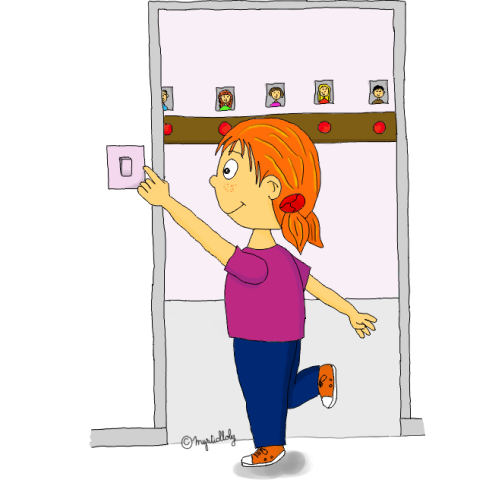 allumer et éteindrela lumière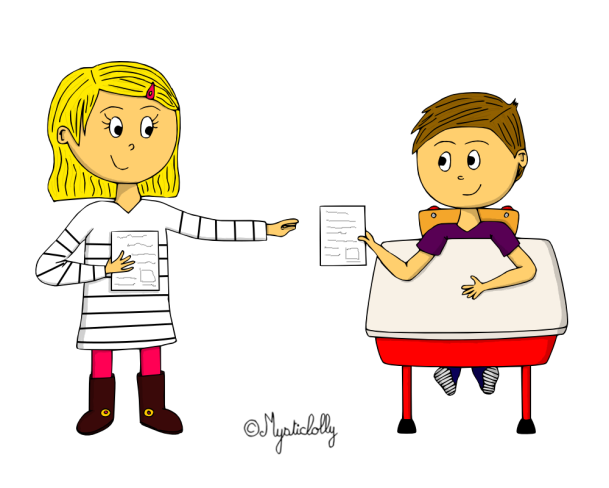 distribuer et ramasser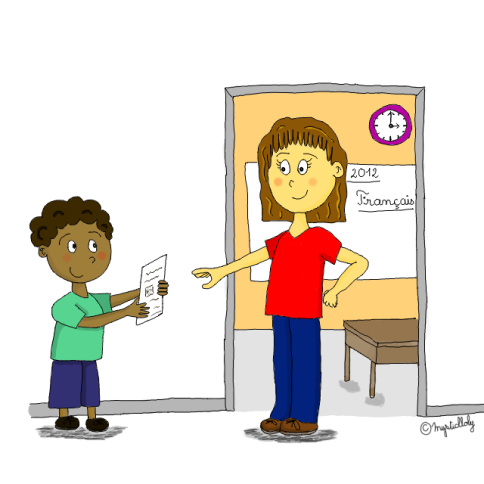 porter un message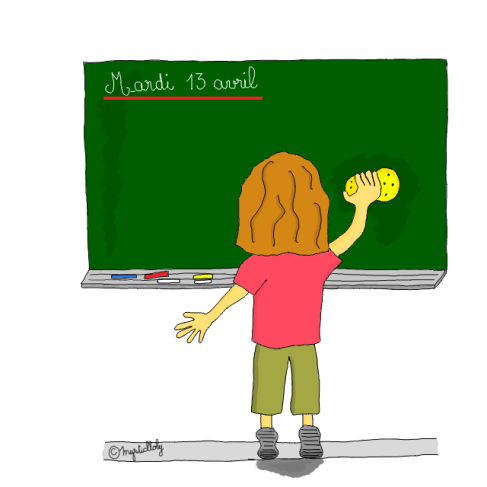 effacer le tableau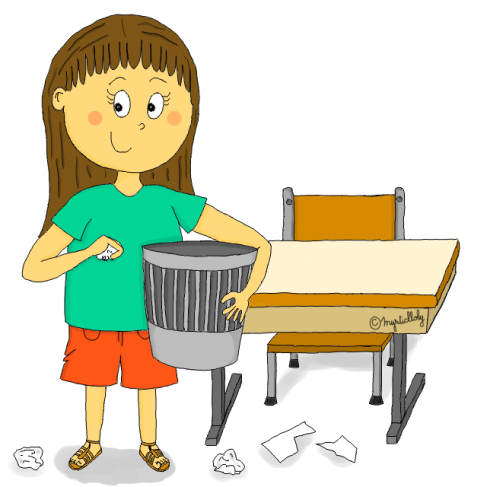 vérifier la propreté de la classelundimardijeudivendrediNoter les absentsLe calendrier et la dateLe nombre du jourInstaller la classe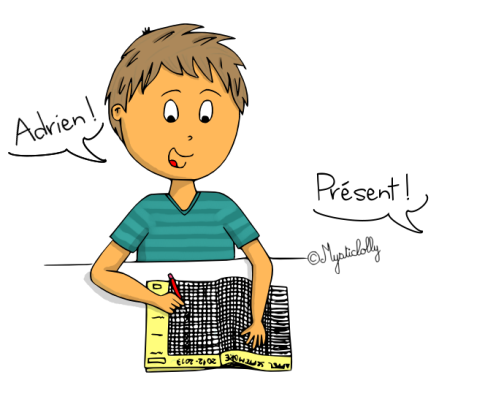 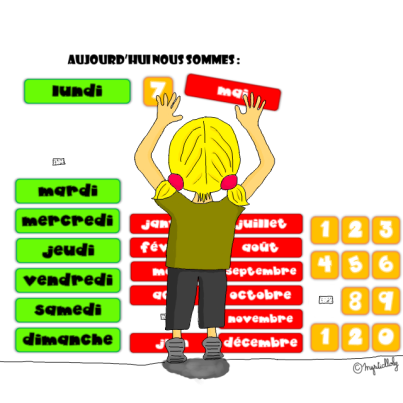 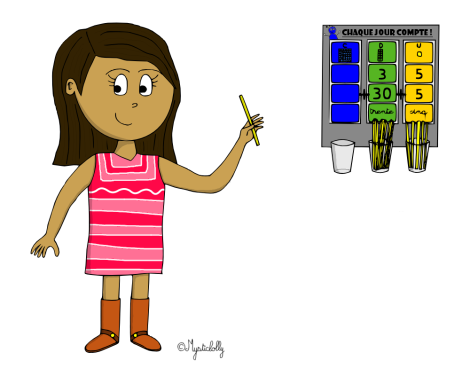 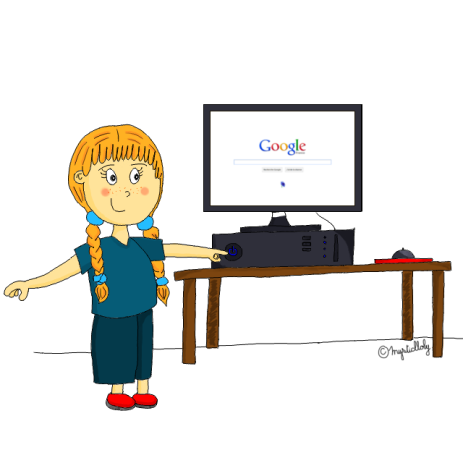 